Mrs. Soto - Art 1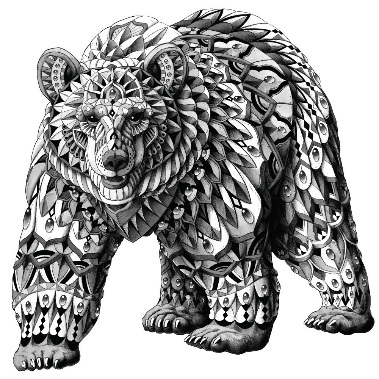 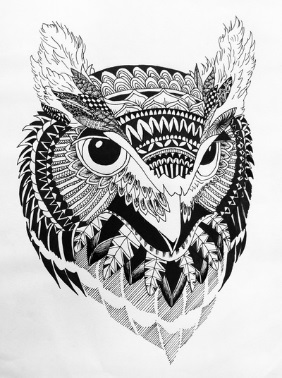 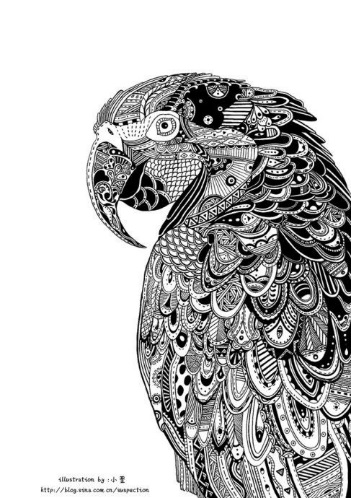 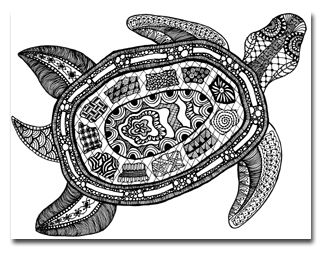 Comments:						 _____________%Unit: DrawingLesson: LineDates: August 28, 2017-September 7, 2017            3 class periodGradesPractice: Zentangle Practice with 3 Animal ThumbnailsAssessment: Zentangle RubricObjective:Students will study, practice, and create artwork using the Element of Art, Line. Students will draw contour lines and use the Zentangle technique to illustrate an animal.Size: 9” x 12”Materials: Paper, Pencil, Sharpie, InkTEKS:A. Knowledge & Skills     b. identify and understand the elements of art, including lineB. Creative Expression     d. create original artwork to communicate thoughts,             feelings, ideas, or impressions;Zentangle Rubric25201510Creativity/ Animal-Contour drawing will cover 80% of the paper.-Interesting angle of animal.-Looks dimensional.-Animal drawing is 60% of paper.-Straight forward image of animal.-Some dimension-Animal drawing is 50% of the paper.-Noncomplex image of animal.-Very little dimension-Animal drawing is 40% or less of the paper.-Image is simple-Little to no dimension/ flat image.Contour Line -Animal has proportionate outside and inside contour lines. -No missing lines.-Showing mastery of Line- An Element of Art-Animal contour lines have a 75% accuracy on the outside and inside. -Few missing lines.-Demonstrates understanding of Line.-Animal contour lines have a 50% accuracy on the outside and inside. -Many missing lines.-Attempted to create Line in some areas.-Animal contour lines have 25% accuracy on the outside and inside. -Numerous missing lines.-Little understanding of Line.Zentangles-All contour lines are finished with marker. -At least 10 different, creative, unique zentangle patterns. -No blank space is greater than ½ inch.-Most contour lines are finished with marker.-At least 8 different, creative zentangle patterns. -Very little blank spaces greater than ½ inch.-Some contour lines are finished with marker.-At least 6 different zenangle patterns.-Many blank areas larger than 1/2inch.-Few contour lines are finished with marker. -Only used 4 or less zentangle patterns.-Numerous blank areas larger than 1/2inch.Craftsmanship-Pencil lines are completely erased.-No smudges-No marker bleeding-No tears/rips/holes in paper-Pencil lines are mostly erased.-Very Few smudges-Little marker bleeding-No tears/rips/holes in paper-Pencil lines are somewhat to be erased-Some smudges-Some marker bleeding-One tear/rip/hole in paper-Pencil lines are not erased on most of the drawing-Many smudges-Marker bleeding-A couple tears/ rips/holes in paper